Право учитьсяВ Конвенции о правах ребенка вопросам образования посвящены две отдельные статьи.Статье 28 гласит, что все дети имеют право на бесплатное и обязательное начальное образование и что правительствам всех стран следует обеспечивать, чтобы никто не был лишен возможности получить образование по причине нищеты. Среднее образование также должно быть доступным для всех детей.
Во второй части статьи говорится о том, что школьная дисциплина должна поддерживаться с помощью методов, отражающих уважение человеческого достоинства ребенка. Другими словами, учителям следует быть понимающими и толерантными, и они не должны унижать или причинять вам моральную или физическую боль.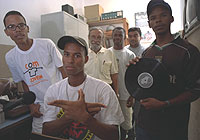 Статья 29 гласит, что образование должно быть направлено на всестороннее развитие личности и различных способностей ребенка. Ваше образование  должно быть также направлено на воспитание в вас уважения к вашим родителям, правам человека, окружающей среде, а также к родной и другим культурам.Все дети имеют право на бесплатное и обязательное начальное образованиеСуществуют некоторые другие права, которые в широком смысле связаны с образованием:вы не должны подвергаться дискриминации (статья 2). Данное право особенно важно в регионах, где у девочек гораздо меньше возможностей получить хорошее образование, чем у мальчиков.Первоочередное внимание всегда должно уделяться вашим интересам в школе, при оказании любых услуг и во всех других учреждениях, которые обеспечивают вам уход и развитие (статья 3).Вы имеете право на выживание и процветание — у вас есть право на физическое, умственное, духовное, моральное, психологическое и социальное развитие (статья 6). Другими словами, вы имеете право на то, чтобы жить в условиях, способствующих формированию здоровой, счастливой и подготовленной к жизни личности. Очевидно, что образование играет в этом большую роль.Вы имеете право получение и передачу информации (статья 13).В статье 13 также говорится о том, что у вас есть право на выражение своего мнения. Более того, когда взрослые принимают касающиеся вас решения, вашему мнению следует уделять должное внимание, соответствующее вашему возрасту и уровню развития.Вы обладаете правом на свободу мысли и религии, выбранной вами (статья 14).Вы не должны выполнять работу (детский труд), которая может служить препятствием в получении образования или наносить ущерб вашему развитию (статья 32).У вас есть право на отдых и досуг, право участвовать в играх, а также право на участие в культурной жизни и занятие искусством, в соответствии с вашим возрастом (статья 31).  Вы имеете право на защиту от всех форм  физического и психологического насилия, которые включают оскорбления и сексуальные домогательства в школе (статья 19).В статье 24 сказано, что вам для поддержания вашего здоровья необходим доступ к чистой питьевой воде, питательному продовольствию и чистой окружающей среде.